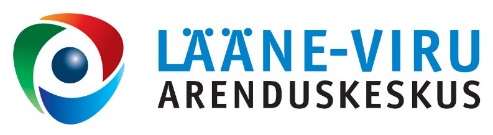 VABAÜHENDUSTE UUDISKIRI22.03.2016Läänemere piirkonna mittetulundusühenduste toetusprogrammLäänemere maade, sealhulgas Eesti, mittetulundusühendused on oodatud taotlema koostöötoetust Põhjamaade Ministrite Nõukogust. Eelisvaldkonnad on keskkond, demokraatia edendamine, koostöövõrkude loomine ja arendamine ning piiriülene koostöö. Taotlustähtaeg on 31. mai 2016.Eelmisel aastal toetas Põhjamaade Ministrite Nõukogu MTÜde programmi kaudu 14 projekti. Teiste seas sai toetust Ahvenamaa, Leedu ja Loode-Venemaa koostööprojekt KID (Kindergartens in Development, arenevad lasteaiad), mille eesmärgiks on anda eelkooliealistele poistele ja tüdrukutele võrdsed võimalused.Põhjamaade Ministrite Nõukogu Läänemere maade MTÜde toetusprogrammi iga-aastane eelarve on 6 miljonit Taani krooni ehk ligikaudu 805 000 eurot. Toetuse taotlemine on ingliskeelne ja elektrooniline.Lisainfo: http://www.norden.ee/et/meist/toetused/laanemere-maade-mittetulundusuhingudKontakt: Merle Kuusk, e-post: merle.kuusk@norden.ee, tel 627 3105„Maale elama“ messikoolitus Koolitus on mõeldud kogukondadele, kes plaanivad sel aastal osaleda maale elama messidel Tartus (23. aprill) ja Tallinnas (14. mai). Samuti on teretulnud need, kes osalemist alles kaaluvad ja tahavad otsustamiseks rohkem teavet! Koolitusel käsitletakse järgmisis teemasid:Kuidas teha messil head tulemust?Millest alustada? Kuidas kokku panna meeskond?Mida teha peale messi?Mida ootavad maaelust unistavad linnainimesed kogukonnalt?Kuidas aidata uutel elanikel kogukonda sulanduda?Soovitame koolitusele registreerudam  meeskonnana:https://docs.google.com/a/partnerlus.ee/forms/d/1fDImxvBxcrxbIiUgdmv8MN3baqe1V9fwS2PPodczJwY/viewformMessikoolitus on kogukondadele tasuta ja toimuvad järgmiselt:23. märts kell 9.00 – 13.30 Tartus, Keskkonnahariduse Majas, Lille 10
24. märts kell 13.00 – 17.30 Ida-Virumaal, Kõrtsialuse Seltsimajas
30. märts kell 12.00 – 16.30 Järva Maavalitsuses, Paides, Rüütli 25
31. märts kell 13.00 – 17.30 Lihulas, Lihula Mõisas, Linnuse tee 1Lisainfo: Marju Toova, 517 7870, marju.toova@maale-elama.eeNupukate lahenduste konkurss ja inspiratsioonipäevadKäimas on „Nupukate lahenduste konkurss”, mis kutsub kuni 2. maini esitama ühiskondlikke probleeme lahendavaid uuenduslikke ideid.KÜSKi ja Heateo Sihtasutuse poolt korraldatava konkursi eesmärgiks on leida lahendusi probleemidele, mis puudutavad suurt osa meie ühiskonnast. Läbi suve saavad kuni kuus parimat ideed osa Heateo Sihtasutuse poolt koordineeritud arengukiirendist ja koostööst kogenud mentoritega. Septembris annab KÜSK kuni kolmele meeskonnale kuni 25 000 euro suuruse toetuse idee elluviimiseks.Lahendusi kriitilistele ühiskondlikele probleemidele oodatakse erinevatel teemadel. Ideed võivad olla seotud näiteks väljarände, perede toimetuleku, keskkonna, hariduse või muude valdkondade kitsaskohtade lahendamisega.Mida ideedelt ootame ja kuidas neid esitada - loe lähemalt lahendus.kysk.ee. Ootame ideid kuni 2. maini!Nupukate lahenduste inspiratsioonipäevad toimuvad 6. aprillil Tallinnas ja 7. aprillil Tartus. Inspiratsioonipäevad on üritused, kus loov mõtteviis kohtub inimestega, kes tunnevad muret erinevate probleemide üle meie ühiskonnas ja soovivad nende lahendamiseks midagi ette võtta.Ürituste eesmärk on inspireerida inimesi mõtlema tavapärastest lahendustest kaugemale ja anda näpunäiteid, kuidas leida tee parimate lahendusteni mistahes valdkonnas. Samuti tutvustame põhjalikumalt nupukate lahenduste konkurssi ja kõike seda, mis Sind ees võib oodata, kui meile oma idee esitad.Nii Tallinnas kui ka Tartus tulevad lavale oma kogemusi jagama inspireerivad inimesed, kes on leidnud mõjusaid lahendusi erinevatele probleemidele meie ühiskonnas ja saavutanud märkimisväärseid tulemusi oma valdkonna arendamises.Vaata rohkem ja pane end kirja Tallinnasse või Tartusse hiljemalt 4. aprilliks!Lisainfo: Mari-Liis Dolenko Mariliis@kysk.ee 655 6423Alanud on Teeme Ära talgute kirjapanek 7. mail peetavale talgupäevaleKõik eestimaalased on oodatud talguplaane pidama ja oma talguid kirja panema talguveebis aadressil www.teemeara.ee, et näidata välja oma hoolivust ning aidata viia edasi elu Eestimaal – nii oma kodukohas kui ka kaugemal.Teeme Ära talgupäeva eestvedaja, Eestimaa Looduse Fondi juhatuse liikme Tarmo Tüüri sõnul toimub talgupäev taas nõnda, et iga kogukond saab ise otsustada, millised tööd sel korral üheskoos ette võetakse.Neile kogukondadele, kes võtavad veeohutuse tänavu üheks oma talguteemaks, on Teeme Ära talgupäeva meeskonnal varuks hea üllatus. Kutsume kogukondi üles, et talgukorras valmistada ja püstitada oma ujumiskoha äärde puidust veeohutuse stend, mille jaoks saame omalt poolt anda päästerõnga koos viskeliiniga ning ohutusjuhistega infotahvli. See saab teoks tänu Siseministeeriumi rahastamisele ning heas koostöös Päästeameti ja vabatahtlike päästjatega. Päästevahendite saamiseks tuleb talgujuhil esmalt soovi avaldada talgupäeva kodulehel, märkides üles ka rajatava veeohutuse stendi plaanitav asukoht. Selgitused päästevahendite kättesaamise ja stendi rajamise kohta leiab aadressilt www.teemeara.ee/talgujuhile/veeohutus. Samast leiab ka soovitusi veeohutusega seotud talgute korraldamiseks ja talgutööde planeerimiseks. Veeohutuse stendi ehitamist abistav õppevideo, mis valmis vabatahtlik Ants Kari eestvõttel, avaneb aadressil www.teemeara.ee/talgujuhile/veeohutus/stend.’Täpsem info: www.teemeara.eeÕppefilm „Kohalik kaubavahetus – tervendav mõtteviis“MTÜ Eesti OTT (“Otse tootjalt tarbijale”) sai valmis õppefilmi “Kohalik kaubavahetus – tervendav mõtteviis”, et kõigile tutvustada, mis see OTT on ja kuidas luua kohalikke toiduvõrgustikke. Filmi näeb nüüd iga huviline OTTi kodulehel. Ühtekokku on Eestis alates 2009. aastast alustanud 17 OTT-tüüpi kohaliku toidu võrgustikku, neist 11 on saavutanud tänaseks elujõu. Projekti rahastas EMP toetuste Vabaühenduste Fond Avatud Eesti Fondi vahendusel.Lääne-Viru Rakenduskõrgkooli tasuta koolitusedLääne – Viru Rakenduskõrgkool viib Haridus- ja Teadusministeeriumi tellimusel läbi tööalaseid täienduskoolitusi, mida finantseeritakse Euroopa Sotsiaalfondi programmi „Täiskasvanuhariduse edendamine ja õppimisvõimaluste avardamine” raames.Tasuta koolitustele on oodatud täiskasvanud, kellel pole erialast haridust või puudub keskharidus. Tasuta kursused võimaldavad üle 50aastastel uuendada ning täiendada oma teadmisi, oskusi ja hoiakuid. Eelkõige on tasuta kursustele oodatud madalama haridustasemega või aegunud kvalifikatsiooniga õppijad.Kursustel ei saa osaleda kutseõppeasutuses või kõrgkoolis tasemeõppes riigieelarvelisel kohal õppivad isikud.Koolitused toimuvad Lääne-Viru Rakenduskõrgkooli täiendus- ja ümberõppekeskuses Rakveres Rohuaia 12.Tähelepanu: Kuigi koolituste periood on alanud on saadaval kohti tasuta koolitustele! Info koolitustest ja registreerimine: http://www.lvrkk.ee/taienduskoolitus/koolitused/Täiendav info: Kadri Kalvik e-mail koolitus@lvrkk.ee, 322 3566, 53 478 449Maakondlik arenduskeskus nõustab mittetulundusühinguidLääne-Viru Arenduskeskus pakub kodanikuühendustele ja –algatustele tugitegevusi kogu organisatsiooni arengutsükli ulatuses, sh teemadel:
• eestvedajate inspireerimine
• organisatsiooni asutamine
• organisatsiooni tegevusvõimekuse kasvatamine
• ühingu juhtimise korraldamise nõustamine
• ühingu tegevuste rahastamise nõustamine
• ühingu projektide nõustamine
• organisatsiooni arendamine, sh ühingu arengu ja lõpetavate ühingute nõustamine
Arenduskeskus aitab kaasa kodanikuühenduste tegutsemisele maakonnas ning loob eeldused kodanikualgatuse tekkeks või arenguks. Loe lähemalt meie kodulehelt: www.arenduskeskus.ee. Konsultatsiooni- ja infotegevusi toetab SA Kodanikuühiskonna Sihtkapital ja siseministeerium.LugupidamisegaKatrin PõlluMTÜ konsultanttel: +372 325 8028GSM: +372 585 01 250Skype: Katrin.Pollue-mail: mty@arenduskeskus.ee SA Lääne-Viru ArenduskeskusFr. R. Kreutzwaldi 5Rakvere44314 Lääne-VirumaaUudiskirjast loobumiseks saada vastavasisuline teade aadressile: mty@arenduskeskus.ee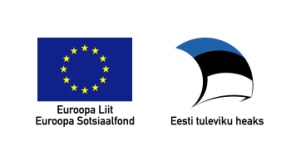 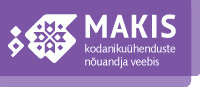 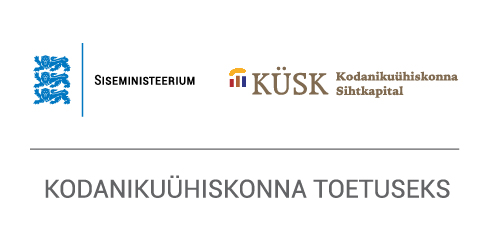 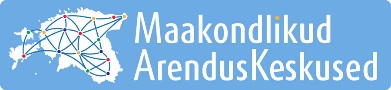 